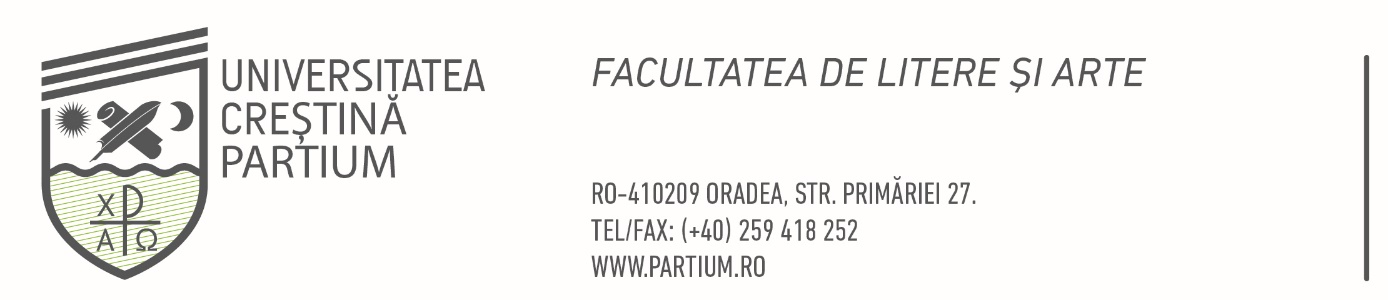 Metodologie specifică de organizare și desfășurare a examenului de finalizare a studiilor pentru anul universitar 2023-2024Prezenta metodologie completează Regulamentul de organizare și desfășurare a examenului de licență a Universității Creștine Partium cu elemente specifice programelor de studii de licență din cadrul Departamentului de Limbă și Literatură. Art. 1	În cadrul Departamentului de Limbă și Literatură se organizează examen de licență pentru absolvenții promoției curente și ai promoțiilor anterioare a programului de studiu de licență, forma de învățământ cu frecvență: Limba și literatura maghiară – limba și literatura englezăArt. 2	(1) La examenul de licenţă se pot prezenta absolvenţii care, pe parcursul anilor de studii, au acumulat cel puţin 180 puncte de credit (câte 60 în fiecare an de studiu).(2) Absolvenţii specializărilor de Limba şi literatura maghiară - limba și literatura engleză nu au nevoie de atestat de limbă străină.(3) Examenul de licență constă din 3 probe, după cum urmează:Proba 1. Evaluarea cunoştinţelor fundamentale şi de specialitate la limba și literatura maghiară;Proba 2. Evaluarea cunoştinţelor fundamentale şi de specialitate la limba și literatura engleză;Proba 3. Prezentarea şi susţinerea lucrării de licență.(4) Proba 1 și Proba 2 a examenului de licență se vor desfășura sub forma de examen scris. Proba 3, adică proba de prezentare și susținere a lucrării de licență/disertație este publică și se desfășoară în prezența, și în același loc și în același moment, a comisiei și a examinatului. (5) Fiecare absolvent se va legitima, înaintea unei probe de examen, cu carnetul de student sau cartea de identitate.Art. 3(1) Subiectele aferente Probei 1 și Probei 2 a examenului de licență vor fi formulate sub formă de: un subiect de literatură și un subiect de limbă, din disciplinele fundamentale și de specialitate, pe baza unor tematici și a unei bibliografii postate pe site-ul specializării cu cel puțin 6 luni înainte de data examenului de licență. (2) Proba 1 se va desfășura sub formă de examen scris de limbă şi literatură maghiară (conform tematicii afişate). Proba 1 va fi corectată de către doi examinatori (examinator 1, respectiv examinator 2). Nota minimă la examenul scris se calculează din media celor două note acordate separat pe subiectul de limbă și subiectul de literatură. La ambele subiecte candidatul trebuie să obțină nota de promovare, adică nota 5 (cinci). Fiecare examinator va propune câte o notă bazată pe media punctelor obținute la proba de limbă și la proba de literatură. Nota finală va fi calculată din media acestor note date de către examinator 1 și examinator 2. Proba 2 se va desfășura sub formă de examen scris de limbă şi literatură britanică/americană (conform tematicii afişate). Proba 2 va fi corectată de către doi examinatori (examinator 1 respectiv examinator 2). Fiecare examinator va propune o notă bazată pe media punctelor obținute la subiectul de limbă și literatură. Nota finală va fi media celor două note date de către examinator 1 și examinator 2.Limita de promovare pentru Proba 1 și Proba 2 este de cel puţin 5,00 (cinci).(3) Timpul alocat pentru Proba 1 și Proba 2 este de 3 ore (3 ore la Proba 1 și 3 ore la Proba 2). (4) Înaintea începerii Probei 1 și Probei 2 a examenului de licență, comisia va descrie și explica absolvenților cerințele generale, structura subiectelor și modul de organizare a probei. (5) Responsabilitatea asigurării confidențialității subiectelor aferente Probei 1 și Probei 2 a examenului de licență revine directorilor de departament și președinților de comisii.Art. 4Prezentarea şi susţinerea lucrării de licență (Proba 2) se desfășoară după promovarea Probei 1 și Probei 2. Fiecărui absolvent i se vor aloca cel puțin 10 minute pentru prezentarea lucrării de licență și 5 minute pentru a răspunde întrebărilor comisiei de examen. Nota pentru lucrarea de licență se acordă de comisia de examen, pe baza susținerii în plenul comisiei.Lucrarea de licentă scrisă în limba maghiară va fi susținută în fața comisiei de examen de limba și literatura maghiară, iar lucrarea de licentă scrisă în limba engleză va fi susținută în fața comisiei de examen de limba și literatura engleză. Art. 5Lucrarea de licenţă trebuie să respecte criteriile de formă și de conținut stabilite în ghidurile proprii ale programelor de studiu, aprobate la consiliul facultății (Vezi Ghidul pentru redactarea şi prezentarea Lucrării de licenţă pentru specializările BA: Limba și literatura maghiară, Limba și literatura engleză, Limba și literatura maghiară – Limba și literatura engleză).Coordonatorii lucrărilor de licenţă răspund în solidar cu autorii acestora de asigurarea originalităţii conţinutului acestora.Verificarea antiplagiat va fi realizată de către biblioteca universitară, la solicitarea absolventului.Coeficientul de similaritate („similarity index”) nu poate depăși 20%, iar absolventul va anexa la lucrarea sa raportul de antiplagiat semnat de conducătorul științific al lucrării.Art. 6Media unei probe se calculează ca medie aritmetică a notelor membrilor comisiei de examen. Media examenului de licență se calculează asfel: 0,25 x nota de la Proba 1 +0,25 x nota de la Proba 2 + 0,5 x nota de la Proba 3Media unei probe și media examenului de licență se determină cu două zecimale, fără rotunjire.Notele membrilor comisiei de examen, la Proba 3, sunt note întregi de la 1 la 10.Examenul de licență se consideră promovat dacă probele componente sunt promovate, iar media examenului este de cel puțin 6,00. O probă a examenului de licență se consideră promovată, dacă media probei este cel puțin 5,00.Art. 7Reglementările aplicabile pentru scenariul online sunt prevăzute în Anexa nr. 1.Prevederile prezentei Metodologii se aplică în Departamentul de Limbă și literatură, începând cu anul universitar 2023-2024, și sunt aplicabile și absolvenților care nu au susținut sau nu au promovat examenul de promovare a studiilor până la intrarea în vigoare a acestei metodologii. Oradea, 07.12.2023							Director departament,                                                                                                   Dr. Antal-Forizs Ioan-JamesDecan, Dr. Bökös BorbálaDecan,Dr. Bökös BorbálaAnexa nr. 1la Metodologia Examenului de Licență pentru specializările BA: Limba și literatura maghiară, Limba și literatura maghiară – Limba și literatura englezăA magyar nyelv és irodalom szak államvizsga metodológiájaaz államvizsga online megszervezésére nézvea 2023–2024-es egyetemi évbenA magyar nyelv és irodalom szak záróvizsgájának megszervezésére nézve érvényesek maradnak a félév elején megállapított államvizsga tematikák és módszertanok, valamint az államvizsga dolgozat formai kivitelezésével kapcsolatos rendelkezések. Jelen metodológia a fentieket kiegészítve az államvizsga online megszervezére vonatkozik.Az alaptudást felmérő szóbeli vizsgaA hallgató szóbeli vizsgát tesz az alaptudást jelentő tárgyakból (nyelvészet és irodalom) A magyar alapszakos (BA) záróvizsga tételei szerint.A szóbeli vizsga a Google Meet felületen zajlik a kijelölt időpontban. A Google Meet meghívókat a jelentkezők két nappal a vizsga előtt ímélen kapják meg a bizottság titkárától.A hallgatók abécé sorrendben jelentkezhetnek be a chatszobába. Először belép az első 4 hallgató, majd amint az első végzett, kilép, és érkezik a következő hallgató. Így összesen mindig 4 hallgató tartózkodik a chatszobában. A hallgatók nyelvészeti és irodalmi tételt választanak, illetve azt szóban fejtik ki a bizottság tagjai előtt. Minden hallgatónak minimum 10 perc áll rendelkezésére a felkészüléshez, illetve 15 perc a kérdések megválaszolásához. A hallgatónak a megadott időkeretben a nyelvészeti és az irodalmi tételt is ki kell fejtenie. Amennyiben a hallgató feleletét zavaró tényezők állnak fenn az internethálózat működésében, a bizottság lehetőséget adhat a hallgató számára, hogy új tételt választhasson és megismételje a feleletét.A hallgató mind a nyelvészeti, mind az irodalmi tételek közül véletlenszerűen választhat, és a választott tételt kell kifejtenie a bizottság előtt. A szóbeli vizsgát követően nem lehetséges a felelet utólagos kiegészítése a hallgató részéről.Az alaptudást felmérő vizsgáról felvétel készül (recording), ami később a BMK titkárságán archiválásra kerül. A felvétel készítéséhez a hallgató írásbeli beleegyezését adja az államvizsgára való beiratkozáskor, amit a BMK titkárságára kell beküldenie a beiratkozáshoz szükséges többi dokumentummal együtt (a nyilatkozatot lásd a mellékletben).Az államvizsga dolgozat megvédéseAz államvizsga dolgozat védése a Google Meet felületen keresztül történik.A Google Meet meghívókat a jelentkezők két nappal a vizsga előtt ímélen kapják meg a bizottság titkárától.A vizsga szóbeli, a jelentkezők bemutatják a szakdolgozatukat, amit az államvizsgára való jelentkezéskor már elküldtek/leadtak a BMK titkárságán.A szakdolgozatokat a bizottsági tagok elektronikus formában kapják meg a vizsgát megelőzően.A jelentkezők ábécé sorrendben mutathatják be a dolgozatukat a bizottság előtt. (A védéshez bejelentkezhet egyszerre az összes államvizsgázó hallgató.)A vizsga ideje alatt minden csoportban a vizsgáztató bizottság minden tagjának (de minimum két tagjának) jelenléte kötelező.A bemutatót tartó hallgató Screen Sharing segítségével mutatja be a prezentációját.A dolgozatok bemutatására 10 perc áll rendelkezésre, amit 5 perces vita követhet, így minden hallgatónak 15 perc áll rendelkezésére a dolgozat bemutatására.Az államvizsga dolgozat szóbeli védéséről felvétel készül (recording), ami később a BMK titkárságán archiválásra kerül. A felvétel készítéséhez a hallgató írásbeli beleegyezését adja az államvizsgára való beiratkozáskor, amit a BMK titkárságára kell beküldenie a beiratkozáshoz szükséges többi dokumentummal együtt (a nyilatkozatot lásd a mellékletben).Gyakorlati tudnivalók1.	A megfelelő technikai felszereltségről a hallgatónak kell gondoskodnia (számítógép, Internet hozzáférés, stb.).2.	Amennyiben nem áll rendelkezésére megfelelő eszköz az online vizsgázásra nézve, ezt időben kell jeleznie a BTK titkárságán (legkésőbb az államvizsgára való beiratkozáskor).Hallgatói nyilatkozatAlulírott  _______________ hozzájárulok, hogy a Magyar nyelv és irodalom szakon megszervezett online államvizsgázás során (alaptudást felmérő szóbeli vizsga és az államvizsga dolgozat védése) a szóbeli feleletem, illetve a dolgozatom védése rögzítésre kerülhessen; egyúttal  hozzájárulok a felvételnek a BMK titkárságán történő archiválásához.Keltezés:								Aláírás:Angol nyelv és irodalom ONLINE államvizsga szervezéseAngol nyelv és irodalom írásbeli államvizsga a PKE Moodle-ban(irodalom és nyelvtan tételek)A hallgató az angol nyelv és írásbeli államvizsgát a Moodle programon keresztül teheti le. A programban az English State Exam elnevezésű tantárgy lett erre a célra kialakítva. Ehhez a Vénusz programból rendeljük hozzá az államvizsgára beiratkozott hallgatókat. Az államvizsga az Assignment, azaz Beadandó feladattípus formájában jelenik meg a felületen. Az anonim elbírálás érdekében a Moodle-ban a blind grading beállítással dolgozunk, azaz a hallgatók identitásának elrejtésével tesszük lehetővé az államvizsga feltöltését. A hallgató kap egy személyre szabott, számokból és betűkből álló kódot a Bölcsészettudományi és Művészeti Kar titkárságáról. Amikor az államvizsgát feltölti a Moodle-ba, a dokumentumot erre a kódra kell, hogy elnevezze. Fontos, hogy a dokumentum nevében semmilyen más információ ne jelenjen meg ezen a kódon kívül. Amennyiben más karakter vagy szám is megjelenik, vagy helytelen kód kerül megadásra, az államvizsga érvénytelen.A hallgató mind az irodalom mind pedig a nyelvtan tételt egyazon dokumentumban készítse el, és töltse fel a Moodle-ba. (tehát egy hallgató csak egyetlen dokumentumot tölt fel, amelyben benne van mindkét tétel kidolgozása)Utólagos kiegészítésre nincs lehetőség, a hallgató csak egyszer töltheti fel a vizsgadokumentumot. A Moodle összegyűjti a feltöltött államvizsgákat, amelyeket a bizottsági tagok megkapnak. A bizottság kijavítja a dolgozatokat. A javított dolgozatokat és a jegyeket eljuttatja a BMK titkárságára.A titkárságon feloldásra kerülnek a hallgatókhoz rendelt kódok, és bevezetésre kerülnek a jegyek.Ezután a jegyek a Moodle-ba is bevezetésre kerülnek, ahonnan a hallgatók, az identitás-elrejtés feloldása után, láthatják az elért eredményeket.Az államvizsgára való beiratkozáskor a hallgató kitölt egy nyilatkozatot, amiben jótáll a vizsga tisztaságáért, és kijelenti, hogy a három órás vizsga közben nem nyúl tisztességtelen eszközökhöz. Amennyibe bebizonyosodik, hogy a hallgató akadémiailag etikátlan eszközökkel élt (pl. plagizálás), az államvizsga érvénytelen (a nyilatkozatot lásd az 1. számú mellékletben). Gyakorlati tudnivalókAz államvizsga reggel 9 órakor kezdődik, és 12 óráig tart. Reggel 9-kor a Moodlban megjelennek a megoldandó tételek, amelyeken a hallgatók elkezdhetnek dolgozni.A hallgató word dokumentum formájában tölti fel az elkészített vizsgát legkésőbb 11 óráig. A dokumentum elnevezése a titkárságról kapott kód (pl. EN30156.doc). Amennyiben a feltöltés a megadott időintervallumot meghaladja, az államvizsga érvénytelen, hiszen a Moodle lezár, nem fogad több feltöltést. A megfelelő technikai felszereltségről a hallgatónak kell gondoskodnia (számítógép, Internet hozzáférés, stb.)A megoldókulcsok a vizsga befejezése után, azaz 12 óra után kerülnek megjelenítésre a Moodle platformon. Angol nyelv és irodalom szóbeli államvizsga (az államvizsga-dolgozat megvédése)Az államvizsga-dolgozat védése a Google Meet vagy a Zoom felületen fog zajlani.A vizsga szóbeli, a jelentkezők bemutatják a szakdolgozatukat, amit államvizsgára jelentkezéskor már elküldtek/leadtak a BMK titkárságán.A szakdolgozatot minden bizottsági tag a vizsgát megelőzően megkapja.A jelentkezők ábécé sorrenden ötös csoportokra lesznek beosztva.A Google Meet ill. Zoom meghívókat a jelentkezők két nappal a vizsga előtt ímélen kapják meg a bizottság titkárától.A vizsga ötös vagy tízes csoportokban fog folyni. A csoport tagjai a saját ülésüket nem hagyhatják el, tehát minden csoportos videokonferencián öt vagy tíz diák jelenléte kötelező.A vizsga ideje alatt minden csoportban a vizsgáztató bizottság minden tagjának (de minimum két tagjának) jelenléte kötelező.A bemutatót tartó hallgató Screen Sharing segítségével mutatja be a prezentációját.A dolgozatok bemutatására max. 10 perc áll rendelkezésre, utána pedig a kérdésekre, vitára 5 perc áll rendelkezésre.A teljes szóbeli államvizsgadolgozat-védésről felvétel készül (recording), amit később a BMK titkárságán archiválunk. Ehhez a hallgató írásbeli hozzájárulását a BMK titkárságának a beiratkozáskor szükséges lesz leadnia. (a nyilatkozatot lásd az 2. számú mellékletben).Nyilatkozat minta írásbeli vizsgáraAlulírott  _______________, kijelentem, hogy az Angol nyelv és irodalom szak online írásbeli vizsgája során az önálló munka kitétel tekintetében a vizsgáztató bizottság tagjait nem tévesztem meg, az írásbeli tételek kidolgozásánál (irodalom és nyelvtan) a plágium jogsértést nem követem el. Jelen nyilatkozat aláírásával tudomásul veszem, hogy amennyiben bizonyítható, hogy az írásbeli dolgozatot nem magam készítettem, az államvizsga érvénytelen. Aláírás											DátumNyilatkozat minta szóbeli vizsgára (a dolgozat védése)Alulírott  _______________, kijelentem, hogy az Angol nyelv és irodalom szak online szóbeli vizsgája során (államvizsgadolgozat-védése) a vizsga rögzítésre kerülhessen, és később a BMK titkárságán archiválják azt. Aláírás											Dátum